Go & Grow 2023/24 Academic CalendarGo & Grow 2023/24 Academic CalendarGo & Grow 2023/24 Academic CalendarGo & Grow 2023/24 Academic CalendarGo & Grow 2023/24 Academic CalendarGo & Grow 2023/24 Academic CalendarGo & Grow 2023/24 Academic CalendarGo & Grow 2023/24 Academic CalendarGo & Grow 2023/24 Academic CalendarGo & Grow 2023/24 Academic CalendarGo & Grow 2023/24 Academic CalendarGo & Grow 2023/24 Academic CalendarGo & Grow 2023/24 Academic CalendarGo & Grow 2023/24 Academic CalendarGo & Grow 2023/24 Academic CalendarGo & Grow 2023/24 Academic CalendarGo & Grow 2023/24 Academic CalendarGo & Grow 2023/24 Academic CalendarGo & Grow 2023/24 Academic CalendarGo & Grow 2023/24 Academic CalendarGo & Grow 2023/24 Academic CalendarGo & Grow 2023/24 Academic CalendarGo & Grow 2023/24 Academic CalendarGo & Grow 2023/24 Academic Calendar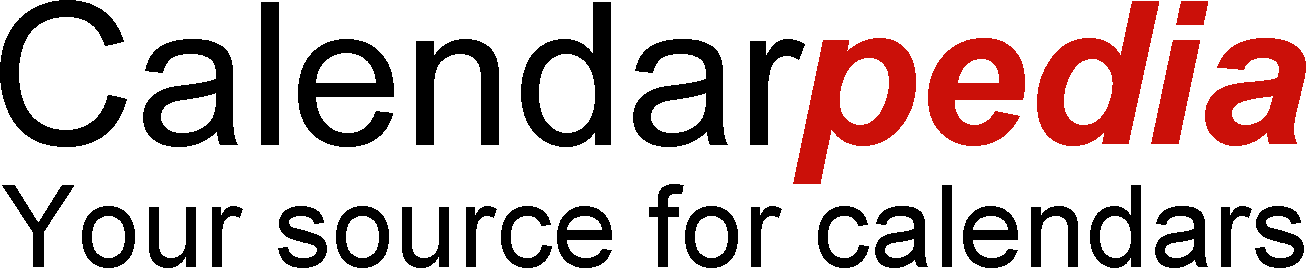 September 2023September 2023September 2023September 2023September 2023September 2023September 2023October 2023October 2023October 2023October 2023October 2023October 2023October 2023November 2023November 2023November 2023November 2023November 2023November 2023November 2023December 2023December 2023December 2023December 2023December 2023December 2023December 2023SuMoTuWeThFrSaSuMoTuWeThFrSaSuMoTuWeThFrSaSuMoTuWeThFrSa1212345671234123456789891011121314567891011345678910111213141516151617181920211213141516171810111213141516171819202122232223242526272819202122232425171819202122232425262728293029303126272829302425262728293031January 2024January 2024January 2024January 2024January 2024January 2024January 2024February 2024February 2024February 2024February 2024February 2024February 2024February 2024March 2024March 2024March 2024March 2024March 2024March 2024March 2024April 2024April 2024April 2024April 2024April 2024April 2024April 2024SuMoTuWeThFrSaSuMoTuWeThFrSaSuMoTuWeThFrSaSuMoTuWeThFrSa12345612312123456789101112134567891034567897891011121314151617181920111213141516171011121314151614151617181920212223242526271819202122232417181920212223212223242526272829303125262728292425262728293028293031May 2024May 2024May 2024May 2024May 2024May 2024May 2024June 2024June 2024June 2024June 2024June 2024June 2024June 2024July 2024July 2024July 2024July 2024July 2024July 2024July 2024August 2024August 2024August 2024August 2024August 2024August 2024August 2024SuMoTuWeThFrSaSuMoTuWeThFrSaSuMoTuWeThFrSaSuMoTuWeThFrSa123411234561235678910112345678789101112134567891012131415161718910111213141514151617181920111213141516171920212223242516171819202122212223242526271819202122232426272829303123242526272829282930312526272829303130Federal holidays 2023/24 Yellow – Off Days     Green– Back to School/Summer Begins    Blue – End of Term     Red – Last DayFederal holidays 2023/24 Yellow – Off Days     Green– Back to School/Summer Begins    Blue – End of Term     Red – Last DayFederal holidays 2023/24 Yellow – Off Days     Green– Back to School/Summer Begins    Blue – End of Term     Red – Last DayFederal holidays 2023/24 Yellow – Off Days     Green– Back to School/Summer Begins    Blue – End of Term     Red – Last DayFederal holidays 2023/24 Yellow – Off Days     Green– Back to School/Summer Begins    Blue – End of Term     Red – Last DayFederal holidays 2023/24 Yellow – Off Days     Green– Back to School/Summer Begins    Blue – End of Term     Red – Last DayFederal holidays 2023/24 Yellow – Off Days     Green– Back to School/Summer Begins    Blue – End of Term     Red – Last DayFederal holidays 2023/24 Yellow – Off Days     Green– Back to School/Summer Begins    Blue – End of Term     Red – Last DaySep 4, 2023Labor DayNov 11, 2023Veterans DayJan 1, 2024New Year's DayMay 27, 2024Memorial DayOct 9, 2023Columbus DayNov 23, 2023Thanksgiving DayJan 15, 2024Martin Luther King DayJun 19, 2024JuneteenthNov 10, 2023Veterans Day (obs.)Dec 25, 2023Christmas DayFeb 19, 2024Presidents' DayJul 4, 2024Independence Day© Calendarpedia®   www.calendarpedia.com© Calendarpedia®   www.calendarpedia.com© Calendarpedia®   www.calendarpedia.com© Calendarpedia®   www.calendarpedia.com© Calendarpedia®   www.calendarpedia.com© Calendarpedia®   www.calendarpedia.comData provided 'as is' without warrantyData provided 'as is' without warranty